Spelling Homework Menu 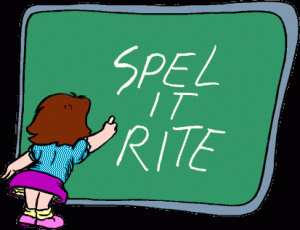 Directions: Get 20 points! Choose as many activities as you need to make 20 points each week. Make sure your words are spelled correctly! Complete each assignment in your homework notebook. Homework will be turned in each Friday morning. Please make sure that you label each assignment with date, title and points. Activities may not be combined, for example, if you write your words in ABC Order one night, you cannot divide that same list into syllables the next night- you MUST write the words again. Remember, the purpose of spelling homework is to learn how to spell your weekly words correctly.Spelling Homework Choices (20 points due on Friday)1.  Scrambled Words2 pointsWrite your words. Then write them again with the letters mixed up. 2.  Word Parts3 pointsWrite your words. Then use a colored pencil to divide the words into syllables. 3. Vowel Spotlight2 pointsWrite your words using one color for the vowels and another color for the consonants. (vowels: a, e, i, o, u)4. Rainbow Words3 pointsWrite your spelling words with colored pencils. Make each word a different color.5. Use Technology5 pointsType out your spelling words using different fonts for each word on the computer. Print the words and tape them in your notebook.6. Shape Words 5 pointsss hs h as h a ps h a p e7. ABC Order5 pointsWrite all of your spelling words in alphabetical (ABC) order.8. Write each word 3 times each.7 pointsSay the word as you spell it.9. Picture words7 pointsWrite each spelling word and draw a picture that represents each word.10. Silly Sentences7 pointsWrite sentences that use all your spelling words. Underline the words.11. Scrabble8 pointsWrite spelling words crisscross using a common letter. Example:  same                           n               yellow                           w12.” Ransom” Words8 pointsCut letters out of a newspaper or magazine and glue the letters in your notebook to spell your words.13. Word Search8 pointsCreate your own word search with your spelling. Show the answers to your puzzle.  14. Crossword Puzzle8 pointsMake a crossword puzzle with your spelling. Show the answers to your puzzle. 15. Write a Story, Poem or Song with Words10 pointsWrite a story using all your spelling words. Underline the words you used.16. Question/Answers10 pointsWrite questions with half of your spelling words. Then use the other half to answer the questions. Underline the words you used.